Beste leden en ouders, 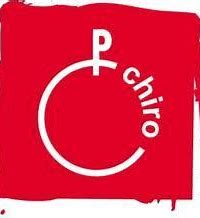 Zondag 21 november is het weer zover: Christus Koning! Een feestdag die helemaal in het teken stat van de Chiro! Dit jaar zal het er iets anders aan toe gaan dan voorgaande jaren. Na onze traditionele misviering en de lekkere ‘ballekes met kriekskes’, gaan de jongsten en de oudsten elk naar een andere locatie. De 3 jongste groepen (jongens: sloebers, speelclubs, rakkers/ meisjes: ribbels, speelclubs, kwiks) worden met de auto naar Airworld, een springkastelenpark in Bornem, gebracht! De 3 oudste groepen (jongens: toppers, kerels, aspiranten/ meisjes: tippers, tiptiens, aspiranten) gaan met de auto naar MegaBounce, een trampolinepark, in Hoboken! Hier volgt even het beknopt programma:10.30 u: Verzamelen op de Chiro 11.00 u: Viering in de kerk van Kalfort12.00 u: ‘Ballekes met kriekskes’ 13.00 u: De 3 oudste groepen vertrekken met de auto richting Hoboken13.20 u: De 3 jongste groepen vertrekken met de auto richting Bornem16.00 u: Vertrek te Hoboken en Bornem naar de Chiro17.00 u: Aankomst op de Chiro Einde van de Chirodag voor de 3 jongste groepen (sloebers/ribbels, speelclubs en rakkers/kwiks) 18.00 u: Film met de oudste groepen 20.00 u: Einde van weer een geslaagde Chirodag!Ook vragen we een kleine vergoeding van 4 euro voor de activiteit en het eten. Gelieve dit geld gepast met uw kind de dag zelf mee te geven. Wij verwachten alle leden om half 11 stipt op de Chiro voor een spetterende dag!Tot dan!!De leiding 